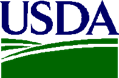 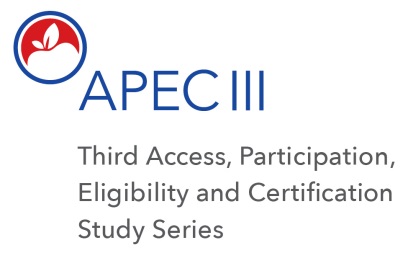 Third Access Participation Eligibility and Certification Study Series (APEC III)APPLICATION DATA ABSTRACTION FORMSUMMARY: Field data collectors will complete the application data abstraction at the SFA in all three phases of school year 2017-2018 data collection. Application abstraction will be used to determine certification error due to administrative error and household reporting error. After sampling, the data collector will abstract key data elements from either the hard copy application or the electronic record for each sampled student and enter the data directly onto the web based data entry form on the laptop computer.Using a MiFi internet connection on their computer, the data will be entered into the Application Data Abstraction Form and automatically saved and transmitted. In the event the internet connectivity is not available, the data will be entered on hardcopy and later entered into the web based data entry form.THIRD ACCESS, PARTICIPATION, ELIGIBILITY, AND CERTIFICATION STUDY (APEC-III)APPLICATION DATA ABSTRACTION FORMSelect all sources used to complete application data abstraction form Paper application	 School or district post verification summary Web-based application	 School or district Agency list  School or district summary/activity page (screen shot)	 Other:	B.	HOUSEHOLD INFORMATION AND CERTIFICATION STATUS: Complete the information below using the most recent school meal application completed for school year 2017-2018 for the student named in Section A.C.	INCOME RECORDED ON APPLICATION FORMS: List all household members recorded on the application, including all students covered by application. Record income data for all persons receiving income exactly as shown on the application. If the income section for a household member is left blank, enter LB (left blank) in the Earnings from Work column. Enter income denomination codes next to amounts under the “PER” column. 	W=Weekly; BW=Bi-weekly (every two weeks); TM=Twice a month (semi-monthly); M=Monthly; Y=Yearly; OTH=Other (indicate period on form). If the period is printed in the column heading or instructions, rather than filled in by the applicant, then add “-DP” after the period code. If the period is not available, and the SFA Director verbally provides this information, use the appropriate period code, then add "-DT”. Use the check box to indicate if income was provided from a secondary source (not from the original application). Use the check box to indicate if the SFA Director obtained any information from a phone call with the household. If there is anyone listed on the application that is not listed in the application’s income grid, list them in Section C, Column 1, enter $0 for their income and check “yes” in column 6. Income information provided from secondary source (not from the original application) Information was obtained by a phone call with the household (PROGRAMMER NOTE: allow data collector to specify which data point was collected via phone call)D.	FORM COMPLETENESSOMB Number: 0584-0530Expiration Date: XX/XX/XXXXA.	STUDENT INFORMATIONIF NOT COMPLETING SECTIONS B, C, AND D, MARK REASON BELOWSTUDENT:  (Last Name, First Name)WESTAT STUDENT ID:DIRECT CERTIFICATION STUDENT (W/ APP.)	DIRECT CERTIFICATION STUDENT (No APP.)	APPLICATION CANNOT BE FOUND	APPLICATION HAS NOT BEEN SUBMITTED	OTHER REASON (Specify)	SFA NAME AND ID #:DIRECT CERTIFICATION STUDENT (W/ APP.)	DIRECT CERTIFICATION STUDENT (No APP.)	APPLICATION CANNOT BE FOUND	APPLICATION HAS NOT BEEN SUBMITTED	OTHER REASON (Specify)	SCHOOL NAME AND ID #:GRADE:DIRECT CERTIFICATION STUDENT (W/ APP.)	DIRECT CERTIFICATION STUDENT (No APP.)	APPLICATION CANNOT BE FOUND	APPLICATION HAS NOT BEEN SUBMITTED	OTHER REASON (Specify)	Complete this column based on information from the section of the application completed by school/district staff.1.	APPLICATION DATE|     |     |/|     |     |/|     |     |MONTH   DAY     YEAR	Date Not Available4.	CERTIFICATION DATE|     |     |/|     |     |/|     |     |MONTH   DAY     YEAR	Date Not Available2.	BASIS FOR ELIGIBILITY	INCOME	CATEGORICALCASE #:_____________________________	TANF		FDPIR	 MEDICAID	SNAP		Not Specified	 SCHIP 	FOSTER CHILD		RUNAWAY		MIGRANT	HOMELESS		OBSERVED NEED	INSTITUTIONALIZED/RCCI	Comment (for Other Source C.E.) _______________________     5.	CERTIFICATION STATUS	FREE	REDUCED-PRICE	DENIED3.	NUMBER OF STUDENTS COVERED BY APPLICATION|     |     |6.	SFA’S ASSESSMENT OF NUMBER OF PERSONS IN HOUSEHOLD|     |     |	Data Not Available 7.	SFA’S ASSESSMENT OF TOTAL INCOME$ |     |     |,|     |     |     |	Weekly  Bi-weekly  Twice a month  Monthly  		Annual    	Other _________________	Data not available 1.1.2.2.3.3.4.4.5.5.6. LIST HOUSEHOLD MEMBERSLIST HOUSEHOLD MEMBERSEARNINGS
FROM WORKEARNINGS
FROM WORKWELFARE, CHILD SUPPORT, OR ALIMONY
(NO SNAP)WELFARE, CHILD SUPPORT, OR ALIMONY
(NO SNAP)PENSIONS, RETIREMENT, OR SOCIAL SECURITYPENSIONS, RETIREMENT, OR SOCIAL SECURITYALL OTHER
INCOMEALL OTHER
INCOMEWAS PERSON ADDED TO THE INCOME GRID BY DATA COLLECTOR?LAST NAMEFIRST NAMEAMOUNTPERAMOUNTPERAMOUNTPERAMOUNTPER Yes  No1.$$$$2.$$$$3.$$$$4.$$$$5.$$$$6.$$$$7.$$$$8.$$$$9.$$$$10.$$$$YesYesNo1.	Was target child’s name listed?1.	Was target child’s name listed?1102.	If basis for eligibility is income, was income recorded for at least one household member?	2.	If basis for eligibility is income, was income recorded for at least one household member?	110N/A3.	If basis for eligibility is income, were the last four digits of the SSN of adult signer entered or an indication that signer does not have SSN?3.	If basis for eligibility is income, were the last four digits of the SSN of adult signer entered or an indication that signer does not have SSN?110N/A4.	If basis for eligibility is TANF, SNAP, or FDPIR, was a case number recorded?	4.	If basis for eligibility is TANF, SNAP, or FDPIR, was a case number recorded?	110N/A5.	Was the form signed by an adult household member?5.	Was the form signed by an adult household member?110E.	DATA COLLECTOR SIGNATURE	DATA COLLECTOR ID			|___|___| - |___|___|___|___|___|E.	DATA COLLECTOR SIGNATURE	DATA COLLECTOR ID			|___|___| - |___|___|___|___|___|DATE:	|     |     | / |     |     | / |     |     |		MONTH     DAY        YEARDATE:	|     |     | / |     |     | / |     |     |		MONTH     DAY        YEARDATE:	|     |     | / |     |     | / |     |     |		MONTH     DAY        YEARDATE:	|     |     | / |     |     | / |     |     |		MONTH     DAY        YEAR